РЕСПУБЛИКА КРЫМ                                                                             НИЖНЕГОРСКИЙ РАЙОН                                                      НОВОГРИГОРЬЕВСКИЙ СЕЛЬСКИЙ СОВЕТ48-я внеочередная сессия 1-го созываРЕШЕНИЕ № 9от 18.06. 2019 года	                                                                                                        с. НовогригорьевкаОб определении специально отведенных мест, для проведения встреч депутатов Государственной Думы Федерального собрания Российской Федерации, депутатов Государственного совета Республики Крым, депутатов Нижнегорского районного совета, депутатов Новогригорьевского сельского совета с избирателями на территории Новогригорьевского сельского поселения, и порядок их предоставления.В соответствии с Федеральным законом от 6 октября 2003 года № 131- ФЗ «Об общих принципах организации местного самоуправления в Российской Федерации», Уставом муниципального образования Новогригорьевское сельское поселение, во исполнение Постановления Конституционного Суда РФ от 10 ноября 2017 г. N 27-П "По делу о проверке конституционности положений Федерального закона "О внесении изменений в отдельные законодательные акты Российской Федерации в части совершенствования законодательства о публичных мероприятиях" в связи с запросом группы депутатов Государственной Думы", Новогригорьевский сельский совет  РЕШИЛ: 1. Определить помещения, специально отведенные места для проведения встреч депутатов Государственной Думы Федерального собрания Российской Федерации, депутатов Государственного совета Республики Крым, депутатов Нижнегорского районного совета, депутатов Новогригорьевского сельского совета с избирателями на территории Новогригорьевского сельского поселения согласно Приложению 1. 2. Утвердить Порядок предоставления помещений для проведения встреч депутатов Государственной Думы Федерального собрания Российской Федерации, депутатов Государственного совета Республики Крым, депутатов Нижнегорского районного совета, депутатов Новогригорьевского сельского совета с избирателями на территории Новогригорьевского сельского поселения согласно Приложению 2.             3.Настоящее решение разместить на официальном сайте http://novogrigor-adm91.ru, и разместить на информационных стендах Новогригорьевского сельского поселения Нижнегорского района Республики Крым.            4. Настоящее решение вступает в силу со дня его обнародования.            5.Контроль за исполнением настоящего решения возложить на постоянную комиссию по вопросам законности, Регламента,  межнациональных  отношений  и информационной политики.Председатель  Новогригорьевского сельского совета  - глава администрации Новогригорьевского сельского поселения	                 Данилин А.М.Приложение 1 Специально отведенные места для проведения встреч депутатов Государственной Думы Федерального собрания Российской Федерации, депутатов Государственного совета Республики Крым, депутатов Нижнегорского районного совета, депутатов Новогригорьевского сельского совета с избирателями на территории Новогригорьевского сельского поселенияПриложение 2 Порядок предоставления помещений для проведения встреч депутатов Государственной Думы Федерального собрания Российской Федерации, депутатов Государственного совета Республики Крым, депутатов Нижнегорского районного совета, депутатов Новогригорьевского сельского совета с избирателями на территории Новогригорьевского сельского поселения1. Настоящий порядок определяет условия предоставления помещений для проведения встреч депутатов с избирателями в соответствии с Федеральными законами от 08.05.1994 г. № 3-ФЗ «О статусе члена Совета Федерации и статусе депутата Государственной Думы Федерального Собрания Российской Федерации», от 06.10.1999 г. № 184-ФЗ «Об общих принципах организации законодательных (представительных) и исполнительных органов государственной власти субъектов Российской Федерации», от 06.10.2003 г. № 131-ФЗ «Об общих принципах организации местного самоуправления в Российской Федерации». 2. Новогригорьевский сельский совет определяет перечень помещений, предоставляемых для проведения встреч депутатов Государственной Думы, депутатов Государственного совета Республики Крым, депутатов Нижнегорского районного совета, депутатов Новогригорьевского сельского поселения с избирателями. 3. Встречи депутата с избирателями проводятся в помещениях, специально отведенных местах, а также на внутридворовых территориях при условии, что их проведение не повлечет за собой нарушение функционирования объектов жизнеобеспечения, транспортной или социальной инфраструктуры, связи, создание помех движению пешеходов и (или) транспортных средств либо доступу граждан к жилым помещениям или объектам транспортной или социальной инфраструктуры. 4. Уведомление органов местного самоуправления о таких встречах не требуется. При этом депутат вправе предварительно проинформировать указанные органы о дате и времени их проведения.5. Помещения, указанные в пункте 1 настоящего порядка, предоставляются на безвозмездной основе. 6. Предоставляемое депутату нежилое помещение должно быть оборудовано средствами связи, необходимой мебелью и оргтехникой. Расходы за пользование депутатами нежилым помещением осуществляются из средств местного бюджета.7. Помещение предоставляются по рабочим дням при условии, что это не помешает рабочему процессу. По выходным (праздничным) дням помещения предоставляются по согласованию с балансодержателем. 8. Встречи депутата с избирателями в форме публичного мероприятия проводятся в соответствии с законодательством Российской Федерации о собраниях, митингах, демонстрациях, шествиях и пикетированиях. N п/пАдресПомещение/количество посадочных мест1Республика Крым, Нижнегорский район,  с. Новогригорьевка, ул. Мичурина, д.59Помещение зала заседаний в здании администрации Новогригорьевского сельского поселения,50 мест 2Республика Крым, Нижнегорский район,  с. Новогригорьевка, ул. Мичурина, д.63Площадка перед зданием Новогригорьевского сельского Дома культуры3Республика Крым, Нижнегорский район, с. Владиславовка, ул. Ленина, д.79аПлощадка перед зданием Владиславовского сельского клуба4Республика Крым, Нижнегорский район, с. Коренное ул. Лазарева, д.51аПлощадка перед зданием Коренновского сельского клуба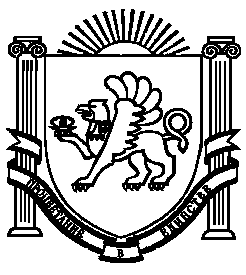 